DYS GRANTEE NARRATIVE ANNUAL REPORT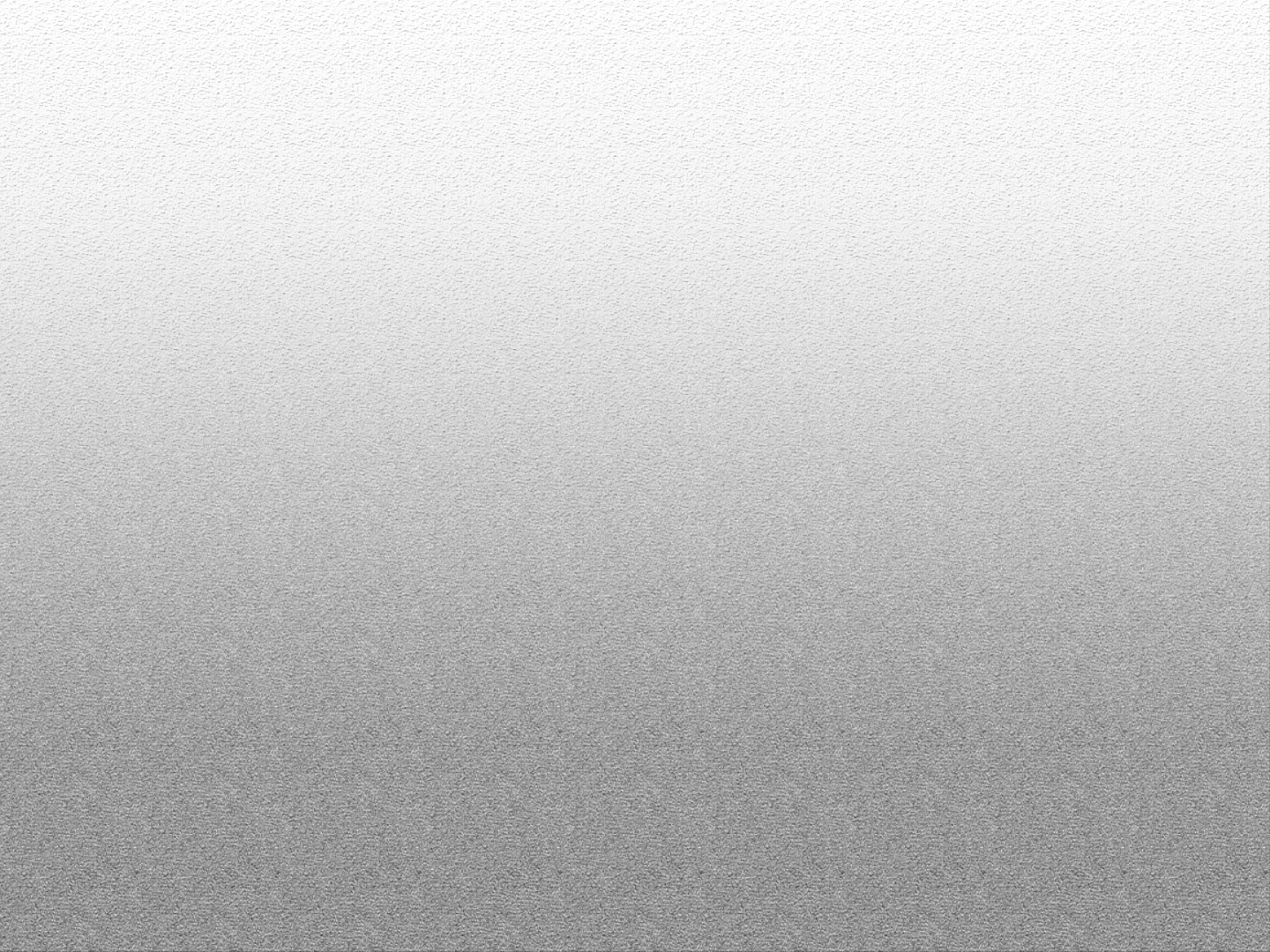 FISCAL YEAR 2021 - 2022   (October 1, 2021 - September 30, 2022)Instructions:  Please answer the following questions to the best of your ability. Also included in this document is a Grantee Annual Data Report which requires the reporting of program statistical data. The DYS commitment information by county is no longer required. All sections must be completed. Reports must be submitted as a .pdf document to the following email addresses: becky.hathcock@dys.alabama.gov and monica.rowland@dys.alabama.gov .PROGRAM DESCRIPTIONServices ProvidedExplain the nature and structure of the program, including the types of services provided to youth and families who participated.Target PopulationIdentify the population of youth that were generally admitted to the program during the fiscal year.Length of StayOn average, how long did youth remain in the program? How did the average length of stay compare to the anticipated/targeted length of stay?What factors influenced how long youth remained in the program? EVALUATING SUCCESSWhat were the intended goal(s) of the program for this fiscal year?Did the program achieve the intended goal(s)? Please explain.QUALITY ASSURANCEIn the grant application, you identified one or more of the following quality assurance activities that would be conducted. Please check those that were completed.      Youth Satisfaction Surveys		      Periodic Review of Progress Notes      Periodic File Reviews			      Observation of Group Activities      Pre- and Post-Testing			      External Evaluation      Re-assessment of youth’s progress	      Peer Review Process      Other: Please provide a summary of each of these activities, including how each was conducted and the findings of the quality assurance activities:YOUTH OUTCOMESProgram Completion: Successful/UnsuccessfulEvaluate the rate of successful program completion, using completion numbers, not numbers served. What factors do you believe influenced how many youth completed successfully? What can be done in the future to improve the success rate? How many youth were discharged from program within the first 30 days and why? What factors influenced the outcomes of youth who did not successfully complete the program? Six Month Follow-upEvaluate the outcome measures completed. What factors influenced successfully or unsuccessfully gathering the information needed for the six month follow-up for youth outcome measures? Net WideningSince DYS grant programs are intended to be alternatives to incarceration, it would be considered “widening the net” to use the program for youth who would not have been admitted to DYS if the program were not in existence (i.e., CHINS, truancy). Did this program have a net-widening effect? Explain why or why not. What can be done in the future to ensure net-widening does not occur?IMPROVEMENT PLANOverall, what is working well in the program?What is not working well in the program?Based on the information gathered from Quality Assurance efforts, and annual program self-assessment, what improvements will be made to the areas that are not working well?DYS DIVERSION GRANTEE ANNUAL REPORTFiscal Year 2021-2022Due November 30, 2022Program Name: Physical Address: Submitting County: Grant Amount: Report Submitted By:   Title:Contact Number:           Email Address:               Date Submitted:                 Annual reports are due no later than November 30.GENDERAGERISK LEVELOFFENSEPROGRAM DEMOGRAPHICSPROGRAM DEMOGRAPHICS#%Total CaseloadTotal Number of Cases (all youth served during the fiscal year)Risk LevelLowRisk LevelMediumRisk LevelHighRisk LevelVery HighAge Distribution13 or youngerAge Distribution14 or 15Age Distribution16 or 17Age Distribution18 or olderGenderMaleGenderFemaleRace/ EthnicityWhiteRace/ EthnicityAfrican-AmericanRace/ EthnicityHispanicRace/ EthnicityOtherMost Serious Current Offense CategoryFelony PersonMost Serious Current Offense CategoryMisdemeanor PersonMost Serious Current Offense CategoryFelony PropertyMost Serious Current Offense CategoryMisdemeanor PropertyMost Serious Current Offense CategoryPublic OrderMost Serious Current Offense CategoryDrugsMost Serious Current Offense CategoryWeaponsMost Serious Current Offense CategoryProbation ViolationMost Serious Current Offense CategoryTruancyMost Serious Current Offense CategoryCHINSPROGRAM PARTICIPATIONPROGRAM PARTICIPATION#%County(list county name, number and percentage of youth served from each county in program service area)County(list county name, number and percentage of youth served from each county in program service area)County(list county name, number and percentage of youth served from each county in program service area)County(list county name, number and percentage of youth served from each county in program service area)County(list county name, number and percentage of youth served from each county in program service area)County(list county name, number and percentage of youth served from each county in program service area)County(list county name, number and percentage of youth served from each county in program service area)County(list county name, number and percentage of youth served from each county in program service area)County(list county name, number and percentage of youth served from each county in program service area)County(list county name, number and percentage of youth served from each county in program service area)County(list county name, number and percentage of youth served from each county in program service area)County(list county name, number and percentage of youth served from each county in program service area)County(list county name, number and percentage of youth served from each county in program service area)Total Number of Case Closures for the Fiscal YearSuccessful Case ClosuresUnsuccessful Case ClosuresReasons for Unsuccessful CompletionAssaultive behaviorReasons for Unsuccessful CompletionAWOLReasons for Unsuccessful CompletionBehavioral problemsReasons for Unsuccessful CompletionCase closedReasons for Unsuccessful CompletionNew chargesReasons for Unsuccessful CompletionVOP filedReasons for Unsuccessful CompletionMissingReasons for Unsuccessful CompletionRunawayReasons for Unsuccessful CompletionOtherCommitted to DYS After Unsuccessful CompletionYesCommitted to DYS After Unsuccessful CompletionNoPROGRAM LENGTH OF STAYPROGRAM LENGTH OF STAYPROGRAM LENGTH OF STAYLength of StayMinimumLength of StayMaximumLength of StayAverageLength of Stay% below averageLength of Stay% above averageGRANTEE BENCHMARKSGRANTEE BENCHMARKSGRANTEE BENCHMARKSYOUTH SERVEDANTICIPATEDACTUAL# of youth that can be served annually according to the grant application / agreementLENTGH OF STAYANTICIPATEDACTUALExpected length of program participation according to the grant agreementPROGRAM YOUTH SIX MONTH OUTCOME MEASURESPROGRAM YOUTH SIX MONTH OUTCOME MEASURES# OF OUTCOMES SUCCESSFULLY TRACKED# OF OUTCOMES UNSUCCESSFULLY TRACKED # OF YOUTH WITH NEW CHARGESBOTTOM LINE COSTBOTTOM LINE COST*DYS daily cost per reduced commitment*Total grant amount divided by, # of youth served by program, divided by 365 days$*DYS daily cost per reduced commitment*Total grant amount divided by, # of youth served by program, divided by 365 days$